      Durée : 2 H                                                                                                                                                                                 Matière : Physique chimie       Professeur : REZZAKI Anas                                                                                                                                                   Module : La matière                    Etablissement ; Collège Assia Wadie                                                                                                                                             Niveau scolaire : 1er année collège      CHAPITRE 3 : LA MASSE         SITUATION PROBLEME : Ahmed a mis deux verres du même volume de l’eau ou de l’huile dans une balance, il a trouvé qu’ils n’ont pas la même masse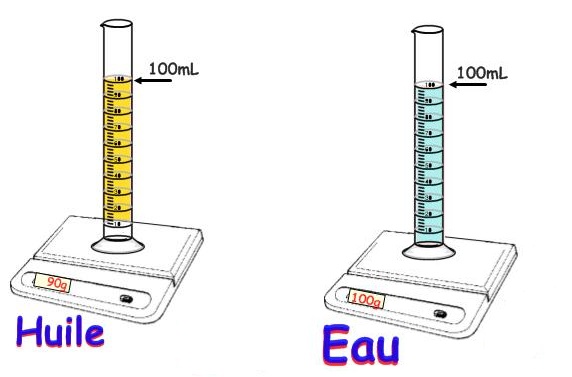 - Y-a-t -il une différence entre la masse et le volume ?- Comment mesurer la masse d’un corps ? ReferencesOutils didactiquesObjectifs généralCompétences attenduesCompétences attenduesPré -requisNote 120Programmes et orientations éducatifs pour la physique et la chimie au cycle collégial  Guide du professeurOrdinateurManuel scolaireProjecteur- connaitre l’unité de la masse et son symbole. -Convertir une unité de volume en une unité de capacité.-Mesure expérimentalement la masse de liquide et des solides. - connaitre l’unité de la masse et son symbole. -Convertir une unité de volume en une unité de capacité.-Mesure expérimentalement la masse de liquide et des solides. Posséder les bases de l'observation scientifique.Ala fin de la première étape de l’enseignement secondaire collégial, en s’appuyant sur des attributions écrites et ∕ ou illustrées, l’apprenant doit être capable de résoudre une situation – problème concernant la matière, en intégrant ses Pré -requis liés au cycle de l’eau, aux propriétés physiques des trois états de la matière et ses changements d’états, à la masse, au volume et à la masse volumiqueLes états de la matière.Les propriétés de chaque état de la matière.Les tables de conversions de kilogramme.ACTIVITE DE L’APPRENENTACTIVITE DE L’ENSEINGEMENTLES ETAPESRepend aux questions(Voir cour power point exercice 1)               ************Lit et comprend la situation Formule des hypothèses********L'apprenant répond aux questions en donnant des réponses différentesConnaitre le symbole de la masse et son unité.Savoir convertir entre les différentes unités de la masse.**********L'apprenant répondre aux questions en donnant des réponses différentesConnaitre la méthode de mesure de la masse. Connaitre la différence entre une balance Roberval et une balance numérique.**********         ****************L'apprenant répond à la question en donnant des réponses différentesSavoir comment mesurer la masse d’un liquide.**************************Pose les questions suivantes(Voir cour power point exercice 1)                     ***********  Le professeur pose la situation problème en-hautDemande aux apprenants de répondre aux questions de la situation-problèmeEcrit les hypothèses proposées par les apprenants Garde les hypothèses convenues pour vérifier pendant du cours*********Pose la question suivante :Par quel matériel peut-on mesurer la masse d’un solide ?Quelle est l’unité de la masse ?Active et stimule l'apprenant et rapprochez-les de leur environnement**********Pose la question suivante :Comment mesurer la masse d’un solide avec une balance Roberval ?Réalise l’expérience en dessous et demande à l’apprenant de rependre aux questions suivantes : Quelle est la masse de se corps ?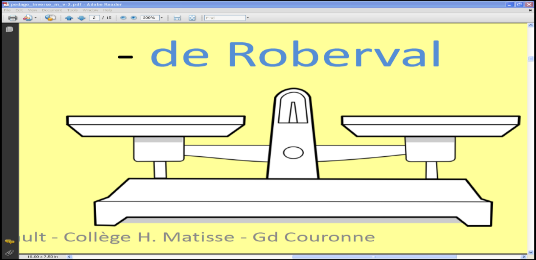 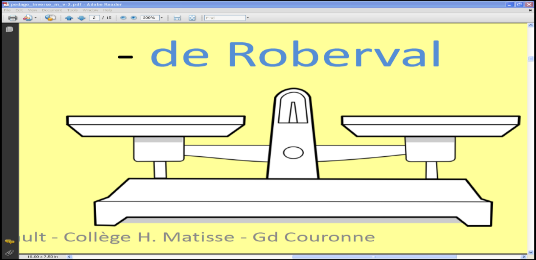 **********Active et stimule l'apprenant et rapprochez-les de leur environnementEVALUATION :                             EXERCICE4 ET 7 page 34-35
                **************Pose la question suivante :Comment mesurer la masse d’un liquide ?Réalise l’expérience en dessous et demande à l’apprenant de rependre aux questions suivantes : Quelle est la masse du bécher vide ?Quelle est la masse du bécher remplie de l’eau ?Quelle est la masse de l’eau ?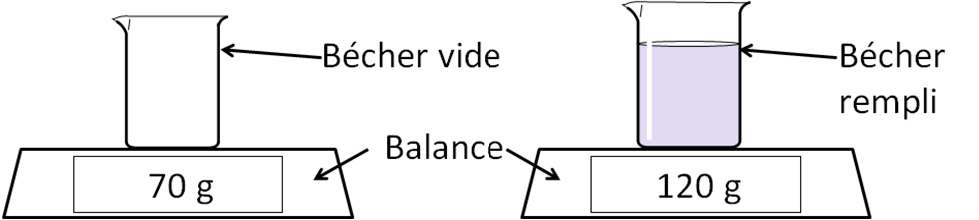 Active et stimule l'apprenant et rapprochez-les de leur environnement**********EVALUATION : EXERCICE 5 page 34**********TEST DIAGNOSTIQUESITUATION PROBLEME I – Noton De masseLa masse d’un solideLa masse d’un liquide 